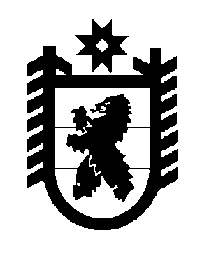 Российская Федерация Республика Карелия    ПРАВИТЕЛЬСТВО РЕСПУБЛИКИ КАРЕЛИЯРАСПОРЯЖЕНИЕ                                  от  2 марта 2016 года № 153р-Пг. Петрозаводск В целях анализа эффективности использования государственного имущества Республики Карелия, закрепленного на праве хозяйственного ведения или оперативного управления за государственными унитарными предприятиями Республики Карелия, а также на праве оперативного управления за государственными учреждениями Республики Карелия:   1. Создать рабочую группу в следующем составе:2. Организационное обеспечение деятельности рабочей группы возложить на Государственный комитет Республики Карелия по управлению государственным имуществом и организации закупок.           ГлаваРеспублики  Карелия                                                              А.П. ХудилайненТельнов О.В.-исполняющий обязанности первого заместителя Главы Республики Карелия, руководитель рабочей группыКосарев Д.Б.-Председатель Государственного комитета Респуб-лики Карелия по управлению государственным имуществом и организации закупок, заместитель руководителя рабочей группы          Члены рабочей группы:          Члены рабочей группы:          Члены рабочей группы:Алипова Ю.Б.-заместитель Министра культуры Республики Карелия Бедоева Н.В.-заместитель Председателя Государственного контрольного комитета Республики Карелия Голубев Р.Г.-первый заместитель Министра по делам молодежи, физической культуре и спорту Республики Карелия Гольд И.М.-начальник управления Министерства образования Республики Карелия Демидов И.О.-заместитель начальника управления – начальник отдела Государственного комитета Республики Карелия по управлению государственным имуществом и организации закупокМаленда П.В.-заместитель Министра строительства, жилищно-коммунального хозяйства и энергетики Республики Карелия Марков А.А.-заместитель Председателя Государственного комитета Республики Карелия по транспортуМелентьева О.С.-начальник управления Министерства здравоохра-нения и социального развития Республики Карелия Молинский С.А.-начальник отдела Государственного комитета Республики Карелия по управлению государственным имуществом и организации закупок.